							ПРЕСС-РЕЛИЗ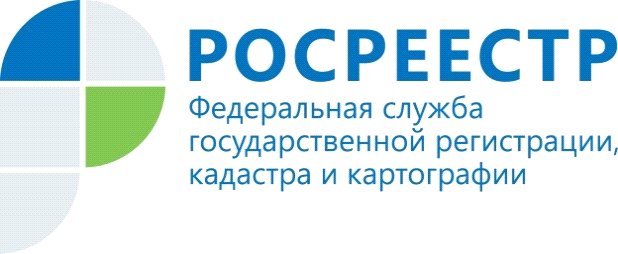  УПРАВЛЕНИЕ РОСРЕЕСТРА ПО МУРМАНСКОЙ ОБЛАСТИ ИНФОРМИРУЕТРосреестр по Мурманской области выдал первую электронную закладнуюУправление Росреестра по Мурманской области выдало первую электронную закладную в регионе. Ипотечная сделка с применением электронной закладной была оформлена Мурманским отделением № 8627 ПАО Сбербанк России в столице региона.Преимущества электронной закладной состоят, прежде всего, в минимизации возможности потери документа, возможности составления документа без ошибок, которые могут появляться при составлении документа на бумажном носителе, снижение затрат на оформление указанного документа и возможности избежать несвоевременного внесения поправок в электронную закладную.В результате данных изменений в законодательстве процедура регистрации залога будет происходить гораздо быстрее, а заемщику не потребуется совершать ряд дополнительных действий. При погашении регистрационной записи об ипотеке обращение об аннулировании электронной закладной не потребуется, Управление Росреестра самостоятельно направит в депозитарий уведомление о погашении записи об ипотеке.Напоминаем, что 1 июля вступили в силу изменения в Федеральный закон от 16.07.1998 № 102-ФЗ «Об ипотеке», которые коснулись возможности применения электронных закладных. Изменения внесены Федеральным законом от 25.11.2017 № 328-ФЗ.	Согласно новшествам, закладная по ипотеке теперь может быть как документарной, так и электронной - бездокументарной ценной бумагой, права по которой закрепляются в форме электронного документа, подписанного усиленной квалифицированной электронной подписью.Электронная закладная составляется посредством заполнения специальной формы электронной закладной на едином портале государственных и муниципальных услуг или на официальном сайте Росреестра,  подписывается усиленной квалифицированной электронной подписью залогодателя и залогодержателя, а в случае, если залогодатель является третьим лицом, также и должника по обеспеченному ипотекой обязательству и направляется в орган регистрации прав вместе с заявлением о выдаче электронной закладной.Документарную закладную, представленную ранее в орган регистрации, можно будет заменить электронной. А вот электронную закладную заменить документарной будет нельзя.Храниться электронные закладные будут в депозитарии.Просим об опубликовании (выходе в эфир) данной информации уведомить по электронной почте: 51_upr@rosreestr.ruКонтакты для СМИ: Престинская Елена Геннадьевнател.: (44 49 14) Список для рассылки ПРЕСС-РЕЛИЗА№ п/пНаименование СМИЭлектронный адрес«Вечерний Мурманск»vmnews@aspol.ruvmpres@gml.com«Комсомольская правда»kp@kp.ru«Аргументы и факты на Мурмане»aifmurmansk@gmail.com«Российская газета» (филиал в г. Мурманске)leader_57@mail.ruФилиал ВГТРК ГТРК «Мурман»служба телевещания:служба радиовещания:office@tvmurman.comnews@tvmurman.comradio@tvmurman.comТелекомпания ТВ-21news@tv21.ru«Power Хит Радио»news@phr.ru«Большое Радио»bigradio@com.mels.ruИнформационное агентство «Би-порт»info@b-port.comНИА «Мурманск»nia12@yandex.ru«СЕВЕРПОСТ.RU»info@severpost.ru«Вестник СЗФО»vestnik.szfo@gmail.com«ВМурманске» info@vmurmanske.ru«Кольский хронограф» kolhro@list.ru«МБньюс» info@mbnews.ru«Мурман.ру» info@murman.ru«Мурманск в теме» mvt-news@mail.ru«Нордньюс» nordnews@mail.ru«Регион51» info@region51.com«Северинфо»news@severinfo.ruИнформационное агентство «Флэшнорд»flashnord@gmail.comНациональный жилищный каналred@nzhktv.ru№ п/пОфициальный сайт администрации муниципального образованияE-mailг. Мурманскcitymurmansk@citymurmansk.ruг. Апатиты с подведомственной территориейmadm@apatity-city.ru г. Кировск с подведомственной территориейcity@gov.kirovsk.ruг. Мончегорск с подведомственной территориейpochta@monchegorsk-adm.ruг. Оленегорск с подведомственной территориейolenegorsk@admol.ruг. Полярные Зори с подведомственной территориейadmin@pz-city.ruЗАТО Александровскadm@zato-a.ruЗАТО Видяевоadmvid@bk.ruЗАТО Заозерскzaozadm@zatozaozersk.ruЗАТО Островнойadmzato@gremih.mels.ruЗАТО Североморскmail@citysever.ruКовдорский районorgotdel@kovadm.ruКандалакшский районrayon@kanda-gov.ruгородское поселение Зеленоборскийadmzelbor@mail.ruгородское поселение Кандалакшаkanda-admin@com.mels.ruсельское поселение Алакурттиalakurttiadmin@rambler.ru сельское поселение Зареченскadm181522@mail.ruКольский районadm@akolr.gov-murman.ruгородское поселение Верхнетуломскийadminfinpadun@rambler.ruгородское поселение Кильдинстройadm@mokildin.ruгородское поселение Колаamokola1517@gmail.comгородское поселение Молочныйmolochniy@yandex.ruгородское поселение Мурмашиmurmashi@bk.ruгородское поселение Туманныйadmtymanniy@yandex.ruсельское поселение Междуречьеadm_mo@mail.ruсельское поселение Пушнойmopushnoy@yandex.ruсельское поселение Териберкаteriberka51@yandex.ruсельское поселение Туломаtulomadm@rambler.ruсельское поселение Ура-Губаadm_ura-guba@mail.ruЛовозерский районlovozeroadm@mail.ruгородское поселение Ревдаadmin_revda@mail.ruсельское поселение Ловозероmail@admsplovozero.ruПеченгский районadm_pech@mail.ruгородское поселение Заполярныйmail@zapadmin.ruгородское поселение Никельnickel_pech@mail.ruгородское поселение Печенгаadm@pechenga51.ruсельское поселение Корзуновоkorzunovo_mur@mail.ruТерский районterskibereg@com.mels.ruгородское поселение Умбаgorposumba@com.mels.ruсельское поселение Варзугаspvarzuga@yandex.ru